АДМИНИСТРАЦИЯ БЕРЕЗОВСКОГО РАЙОНА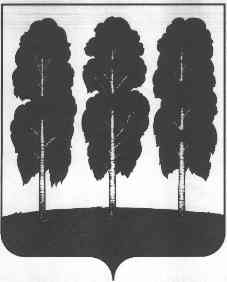 ХАНТЫ-МАНСИЙСКОГО АВТОНОМНОГО ОКРУГА – ЮГРЫРАСПОРЯЖЕНИЕот  18.09.2023                                                                                                       № 665-рпгт. БерезовоО признании жилого многоквартирногодома № 6 по ул. Первомайская в пгт. Березово  аварийным и подлежащим сносуВ соответствии с Жилищным кодексом Российской Федерации, постановлением Правительства Российской Федерации от 28.01.2006 № 47 «Об утверждении Положения о признании помещения жилым помещением, жилого помещения непригодным для проживания, многоквартирного дома аварийным и подлежащим сносу или реконструкции, садового дома жилым домом и жилого дома садовым домом», постановлением администрации Березовского района                   от 22.12.2020 № 1246 «Об утверждении административного   регламента предоставления  муниципальной  услуги    «Признание помещения жилым помещением, жилого помещения непригодным для проживания, многоквартирного дома аварийным и подлежащим сносу или реконструкции», и признании утратившими силу некоторых муниципальных правовых актов администрации Березовского района», на основании заключений  межведомственной комиссии об оценке соответствия помещения требованиям, установленным в Положении о признании помещения жилым помещением, жилого помещения непригодным для проживания и многоквартирного дома аварийным и подлежащим сносу или реконструкции, от 14.09.2023 № 66:Признать многоквартирный жилой дом, расположенный по адресу: Ханты-Мансийский автономный округ – Югра, Березовский район, пгт. Березово                   ул. Первомайская, д. 6, аварийным и подлежащими сносу. Расселение жителей из указанного дома осуществить в соответствии с муниципальной программой «Развитие жилищной сферы в Березовском районе», утвержденной постановлением администрации Березовского района от 28.12.2021 № 1581 в срок до 31.12.2028. Управлению по жилищно-коммунальному хозяйству администрации Березовского района  (О.А. Бачин) уведомить жильцов данного дома о принятом решении.Разместить настоящее распоряжение на официальном веб-сайте органов местного самоуправления Березовского района.Настоящее распоряжение вступает в силу после его подписания.Контроль за исполнением настоящего распоряжения возложить на заместителя главы Березовского района, председателя комитета С.Н. Титова.Глава района	 П.В. Артеев